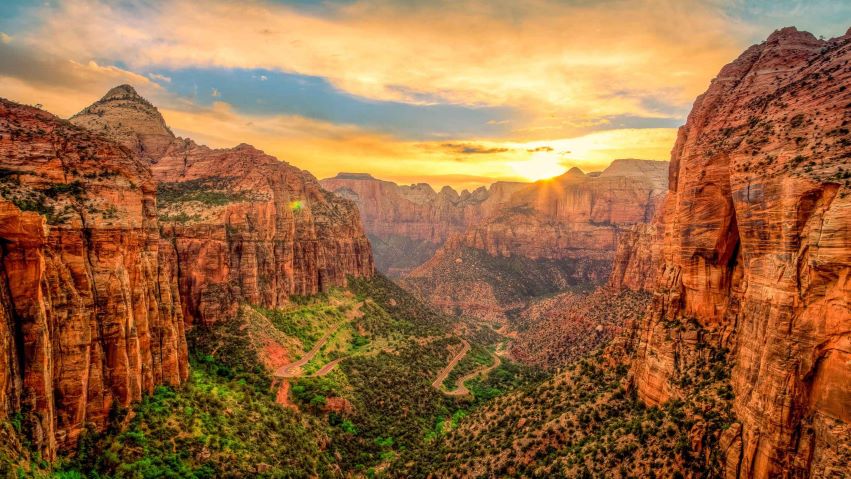 Fabuleux Park de Zion.La rivière Virgin, aidée des anges et des féesA façonné des paradis dans ses canyons creusés.La roche, de bronze virant au rouge, de sombre violacéAgrémenté d'un soupçon végétal vert anglais,Où coule la rivière Virgin en toute tranquillitéDépose dans son miroir aqueux tous les tons répertoriés.A ciel ouvert, le spectacle est divin, sous le ciel azuré,La rivière prend des nuances bleues, diverses et variées.Le minéral de bronze, au soleil, semble s'enflammer.Arbres et arbustes s'harmonisent de vert tendre subliméEt les berges rocailleuses s'embellissent de teints ambrés.Le tout est un délice sous le ciel légèrement ennuagé.La faune est très variée dans cette magnifique contrée.Impressionnant contraste dans les majestueux sommets,Le Great White Thrones impose ses coloris embrasésFace au soleil parmi la roche sombre ombragéeDans le bleu soutenu du firmament au couchant bien déclinéOù la pénombre de la future nuit semble s'insinuer.Par endroits le minéral vire vers des teintes roséesOù la végétation en liberté est heureuse de s'implanter.C'est le charme du Horse Ranch Mountain rose pastellisé,L’Amérique offre des canyons somptueux dans son immensité.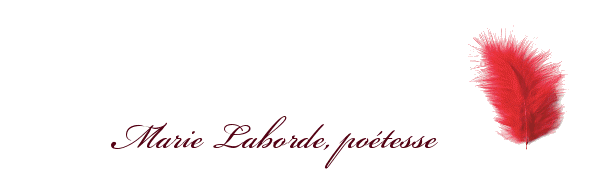 